Závazná přihláška na seminář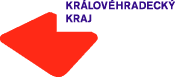 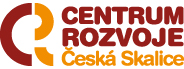  „Nebojte se architektonické a urbanistické soutěže“Závazně se přihlašuji na seminář, který se uskuteční ve čtvrtek 15. března 2012 ve vzdělávacím středisku Vila Čerych v České Skalici. Jméno, příjmení: ........................................................................................................................................Vysílající subjekt:........................................................................................................................................Adresa:…………………………………………………………………………………………………..Telefon:........................................................................................................................................E-mail:…………………………………………………………………………………………………..Závaznou přihlášku zašlete na e-mailovou adresu: infocentrum@ceskaskalice.cz Děkujeme a těšíme se na setkání.Pavla DuškováSeminář je  financován z podpory Královéhradeckého kraje (Programu obnovy venkova).